11 APUSH 											D BlockMr. Bedar												Unit Guide: Exploration & Colonial America (or, things you should know based on the summer reading; Brinkley Ch. 1-3)Study QuestionsHow did different North American environments affect the political/social/economic development of Native American tribes? How did Native American tribes interact with one another, both positively and negatively?What is the Columbian Exchange and how did it affect both the “Old World” and the “New World”?How and why did different European patterns of colonization emerge in the Americas?How did European colonization lead to contact and conflict amongst the different European and native groups living in the Americas?How did increasing political, economic and cultural exchanges impact the colonial societies in North America and create an “Atlantic World”?How did Protestantism and British culture influence the development of the colonies?How did cultural interactions among American Indians, Africans and Europeans change each group?Why did the institutions of slavery and indentured servitude become important parts of life in the colonies?How were the thirteen colonies socially, politically and economically similar to and different from to each other?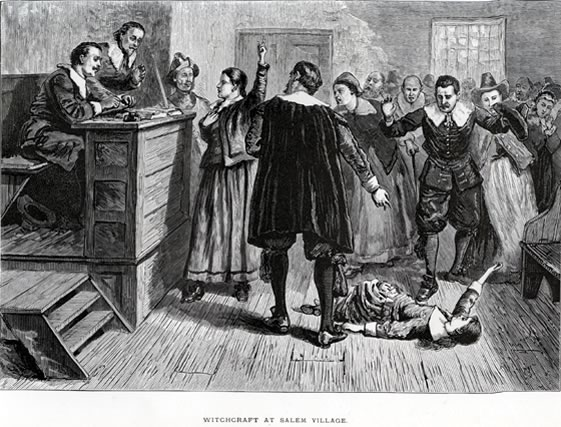 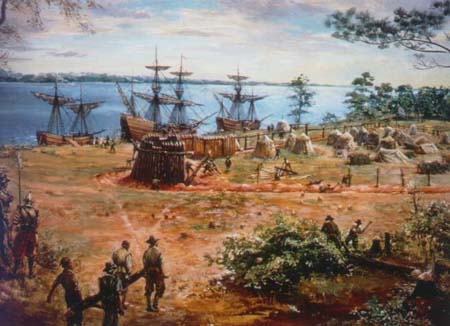 Essential Questions:How did the first interactions between Europeans and native peoples transform both groups?  What motivated Europeans to explore and settle the North American colonies?How similar/different were the British colonies from each other? To what extent did an “American” culture develop in the colonies?